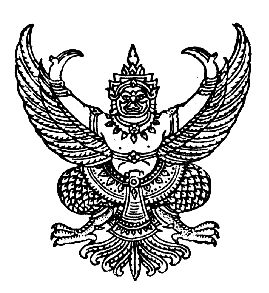 ประกาศองค์การบริหารส่วนตำบลเกษมทรัพย์เรื่อง  การประกาศใช้แผนยุทธศาสตร์การพัฒนา (พ.ศ.๒๕๖๑-๒๕๖๔).......................อาศัยอำนาจตามความใน ข้อ ๑๖ แห่งระเบียบกระทรวงมหาดไทย  ว่าด้วยการจัดทำแผนยุทธศาสตร์การพัฒนาขององค์กรปกครองส่วนท้องถิ่น พ.ศ.๒๕๔๘ ตามที่คณะกรรมการพัฒนาองค์การบริหารส่วนตำบลเกษมทรัพย์  และสภาองค์การบริหารส่วนตำบลเกษมทรัพย์  ได้มีมติเห็นชอบแผนยุทธศาสตร์การพัฒนาองค์การบริหารส่วนตำบลเกษมทรัพย์ (พ.ศ.๒๕๖๑-๒๕๖๔) เมื่อการประชุมสมัยวิสามัญ ครั้งที่ ๑ ประจำปี  ๒๕๕๙ เมื่อวันที่ ๒๖ พฤษภาคม พ.ศ.๒๕๕๙  เสร็จแล้วนั้น   องค์การบริหารส่วนตำบลเกษมทรัพย์  จึงได้ประกาศใช้แผนยุทธศาสตร์การพัฒนา          (พ.ศ.๒๕๖๑- ๒๕๖๔)  ดังกล่าวต่อไปจึงประกาศให้ทราบโดยทั่วกัน			ประกาศ  ณ  วันที่  ๓๐  พฤษภาคม  พ.ศ.๒๕๕๙      (ลงชื่อ)     (นางสาวน้อย  สดสระน้อย)      นายกองค์การบริหารส่วนตำบลเกษมทรัพย์    คำนำ	ตามพระราชบัญญัติกำหนดแผนและขั้นตอนการกระจายอำนาจให้แก่องค์กรปกครองส่วนท้องถิ่น พ.ศ.๒๕๔๒ และระเบียบกระทรวงมหาดไทย ว่าด้วยการจัดทำแผนพัฒนาองค์กรปกครองส่วนท้องถิ่น พ.ศ.๒๕๔๘ กำหนดให้มีแผนยุทธศาสตร์การพัฒนาท้องถิ่นซึ่งเป็นแผนระยะยาวเพื่อกำหนดทิศทางการพัฒนาขององค์กรปกครองส่วนท้องถิ่น ทั้งในด้านเศรษฐกิจ สังคม และสิ่งแวดล้อม และเพื่อมุ่งไปสู่สภาพการณ์ที่ต้องการในอนาคตโดยสามารถจัดสรรทรัพยากรที่มีอยู่อย่างจำกัดได้อย่างมีประสิทธิภาพและเกิดประโยชน์สูงสุด	องค์การบริหารส่วนตำบลเกษมทรัพย์ ได้นำข้อมูลปัญหาและความต้องการของประชาชนในตำบลจากการจัดเวทีประชาคมตำบล มาเป็นข้อมูลในการจัดทำแผนยุทธศาสตร์การพัฒนาสามปี (พ.ศ.๒๕๖๑-๒๕๖๔) ซึ่งสอดคล้องกับยุทธศาสตร์และนโยบายของคณะรักษาความสงบแห่งชาติ (คสช.) และรัฐบาล ยุทธศาสตร์การพัฒนาจังหวัด ยุทธศาสตร์การพัฒนาอำเภอ และกรอบยุทธศาสตร์การพัฒนาขององค์กรปกครองส่วนท้องถิ่นในเขตจังหวัด ตลอดจนได้ยึดถือหลักปรัชญาเศรษฐกิจพอเพียงในการจัดทำแผนยุทธศาสตร์การพัฒนา (พ.ศ.๒๕๖๑-๒๕๖๔) ในครั้งนี้	อนึ่ง แผนยุทธศาสตร์การพัฒนาฉบับนี้ จะใช้เป็นกรอบและแนวทางในการจัดทำข้อบัญญัติงบประมาณรายจ่ายประจำปี ององค์การบริหารส่วนตำบลเกษมทรัพย์ต่อไปสารบัญ									หน้าส่วนที่ ๑ สรุปผลการพัฒนาท้องถิ่นตามแผนพัฒนาท้องถิ่น (พ.ศ.๒๕๕๗-๒๕๖๐)	๑.ผลการดำเนินงานยุทธศาสตร์การพัฒนาขององค์กรปกครองส่วนท้องถิ่นในเขตจังหวัด	๒.ผลที่ได้รับจากการดำเนินงาน	๓.สรุปปัญหาอุปสรรคการดำเนินงานที่ผ่านมาและแนวทางการแก้ไขส่วนที่ ๒ ยุทธศาสตร์เพื่อการพัฒนา	๑.แผนยุทธศาสตร์ชาติ ๒๐ ปี	๒.แผนพัฒนาเศรษฐกิจและสังคมแห่งชาติ ฉบับที่ ๑๒	๓.แผนพัฒนาภาค/แผนพัฒนากลุ่มจังหวัด/แผนพัฒนาจังหวัด	๔.ยุทธศาสตร์องค์การบริหารส่วนจังหวัด	๕.ยุทธศาสตร์การพัฒนาขององค์กรปกครองส่วนท้องถิ่นในเขตจังหวัด	๖.ความเชื่องโยงของยุทธศาสตร์ส่วนที่ ๓ การติดตามและประเมินผล	๑.การติดตามและประเมินผลยุทธศาสตร์การพัฒนาขององค์กรปกครองส่วนท้องถิ่นในเขตจังหวัด	๒.สรุปผลการพัฒนาท้องถิ่นในภาพรวม	๓.ข้อเสนอแนะในการจัดทำยุทธศาสตร์การพัฒนาขององค์กรปกครองส่วนท้องถิ่นในเขตจังหวัดในอนาคตส่วนที่ ๑สรุปผลการพัฒนาท้องถิ่นตามแผนพัฒนาท้องถิ่น (พ.ศ.๒๕๕๗-๒๕๖๐)๑.ผลการดำเนินงานยุทธศาสตร์การพัฒนาขององค์กรปกครองส่วนท้องถิ่นในเขตจังหวัด๑.๑ สรุปสถานการณ์การพัฒนาทั่วไป...................................................................................................................................................................................................................................................................................................................................................................................................................................................................................๑.๒ การประเมินผลการนำยุทธศาสตร์การพัฒนาขององค์กรปกครองส่วนท้องถิ่นในเขตจังหวัดไปปฏิบัติในเชิงปริมาณและเชิงคุณภาพ...................................................................................................................................................................................................................................................................................................................................................................................................................................................................................